Laboratoire MSI 2SciencePrésenté à Daniel BlaisPar : Shawn Miller(Hubert Lessard)MSI 2ESV2016-10-07ButIdentifier parmi quelques roches des roches sédimentaires.HypothèseNous supposons que les roches sédimentaires sont les numéraux 71 et 73.MatérielLe matériel son des roches, microscope et une loupe ou un (ipod)ManipulationNous avons pris la loupe et observer les roches et dit quelles étais sédimentaires.RésultatsDiscussionD’après mes résultats l’inconnu #71 et #73 ont comme résultats qu’ils non pas de cristaux ce qui signifie que l’inconnu est donc sédimentaireConclusionNotre hypothèse c’est avérer être vrai. Inconnu #Sédimentaire ou non sédimentairephotos#51Non sédimentaire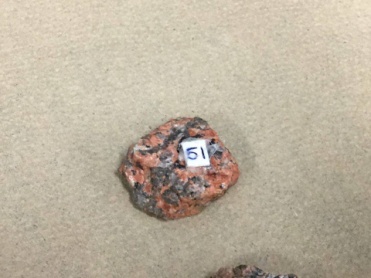 #53Non sédimentaire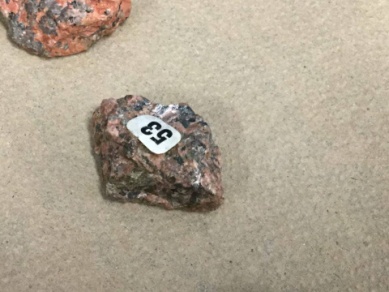 #55Non sédimentaire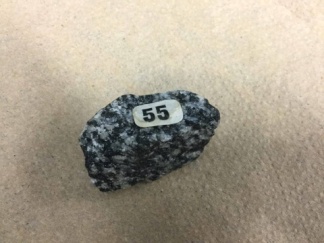 #71Sédimentaire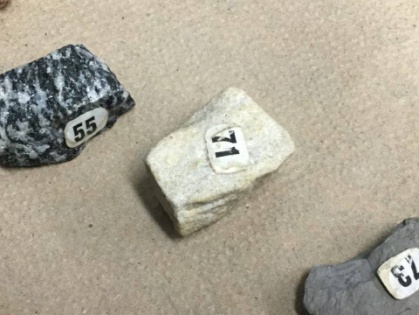 #73Sédimentaire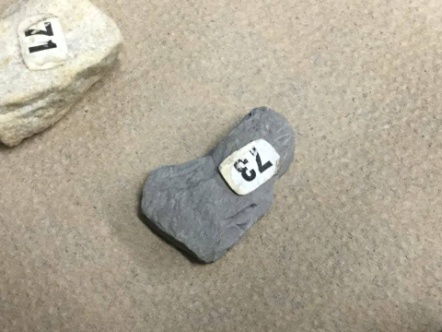 #86Non sédimentaire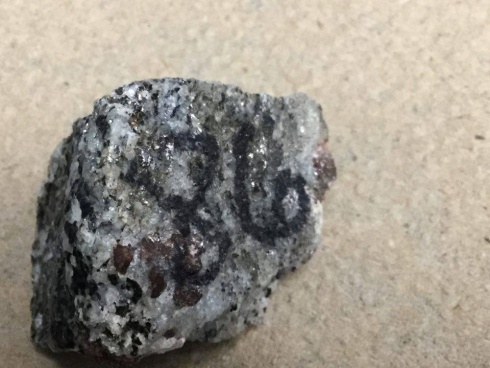 #84Non sédimentaire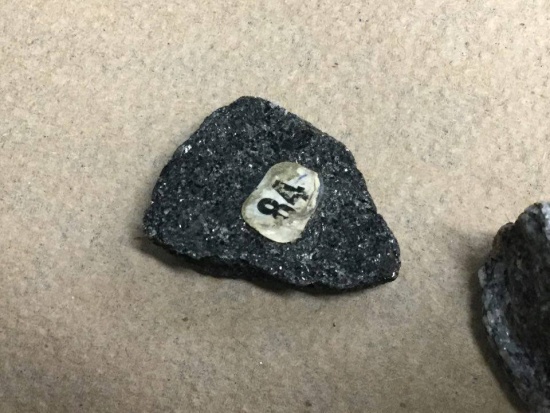 #85Non sédimentaire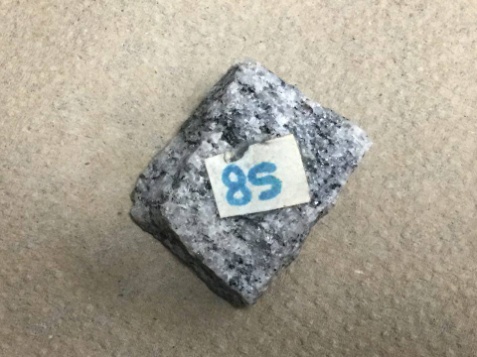 